Internal Affairs committee Email Vote 3/3/19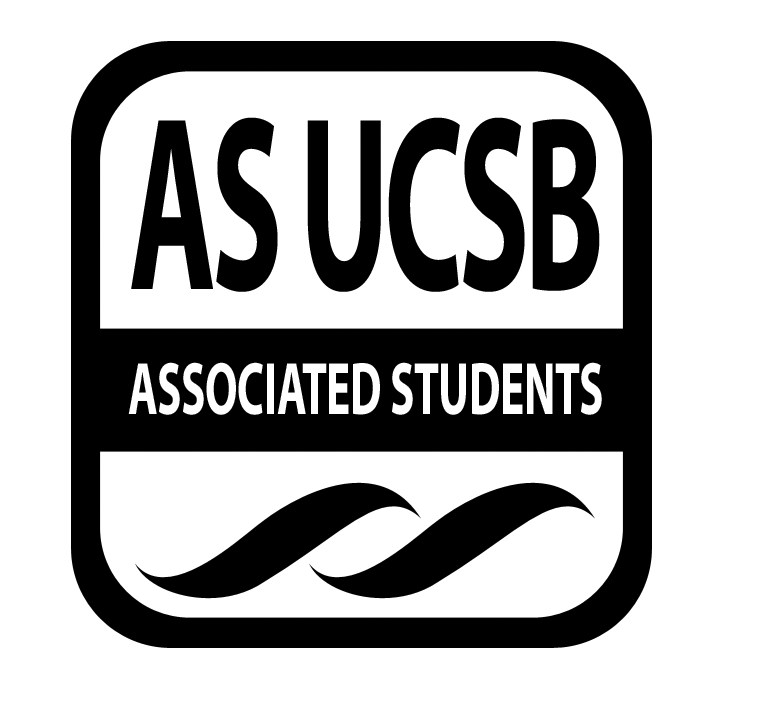 Below are the recommended motions, state “YES”, “NO”, or “ABSTAIN” after each recommendation. Members Present: Senator Cernat, Senator Khamis, Senator Nguyen, Charles, Senator Uribe, Senator Briseno, Senator Toubian (everyone present)Acceptance of minutes	Motion to accept Internal Affairs minutes from 2/23/2019		VOTE: 7-0-0		RESULT: MOTION PASSESAcceptance of Agenda	Motion to accept the agenda.		VOTE: 7-0-0RESULT: MOTION PASSESAction Items	013019 – 54 A Resolution to permanently suspend orders of the day and allow public forum to be after attendance/acceptance of proxies for the rest of the 2018-2019 Senate Meetings.		Adam – Hernandez	Motion to send to Old Business: 013019 – 54 A Resolution to permanently suspend orders of the day and allow public forum to be after attendance/acceptance of proxies for the rest of the 2018-2019 Senate Meetings.		VOTE: 6-1-0		RESULT: MOTION PASSES	Motion to reallocated $300 from the Internal Affairs Budget (Line Item Honoraria) to the Dining Commons Committee (Senate Group Project and other Temporary Committee Reports)		VOTE: 7-0-0		RESULT: MOTION PASSESAdjournment 	Motion to adjourn.		VOTE: 7-0-0		RESULT: MOTION PASSES